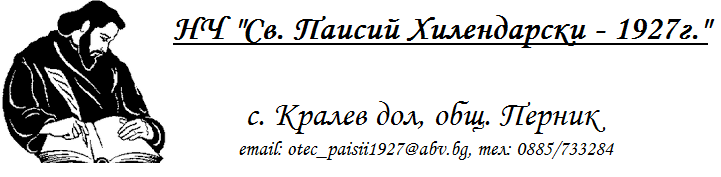 О Т Ч Е Т   З А     Д Е Й Н О С Т А НА ЧИТАЛИЩЕ  „Св. Паисий Хилендарски 1927Г г.”  с. Кралев дол2020 годинаДокладът за дейността на Народно читалище „НЧ Св. Паисий Хилендарски 1927”  - с. Кралев дол   отчита изпълнението на дейностите по Годишната програма за развитие на читалищната дейност, разработена в изпълнение на чл. 26 а, ал.2 от Закона за Народните читалища, културния календар, реализираните проекти и внесените отчети за дейността им през   2020 година. 1. ОСНОВНИ ЦЕЛИ: 1.1. Обогатяване на културния живот; 1.2. Развитие на библиотечната дейност; 1.3. Превръщане на читалището в информационен център; 1.5 Съхраняване на народните обичаи и традиции; 1.6 Развитие и подпомагане на любителското художествено творчество; 1.7 Работа по проекти; 1.8. Партниране с местното самоуправление за развитието на културните процеси.2. ПРИОРИТЕТНИ ЗАДАЧИ: 2.1. Работа в  фестивали и младежки дейности; 2.2. Кандидатстване, разработване и реализиране на проекти; 2.3. Подготовка за предстоящия юбилей.  3. ДЕЙНОСТИ 3.1. Библиотечна и информационна дейност  -   библиотечния  ни фонд наброява общо 8 105 библиотечни единици за 2020 год. има 135 читателя и 187 посещения в библиотеката, като за дома са 187 а в читалнята са 0. За популяризиране на дейността и фонда си читалищните библиотеки организират:  Открити уроци, инициативи, свързани с книгата, културни мероприятия, изложби;  Запознаване на учениците с изискванията, условията и начина за ползване на необходимата литература в библиотеките;  Работа и с най-малките деца с цел зараждане на интерес към книгата. През 2020 г. ново постъпилата  литература е: - От дарения от институции и частни лица –   208 тома на стойност 3 305,00 лв; - Закупена със средства от читалището – 0 тома. Качеството на библиотечно-информационното обслужване зависи от обогатяването, организацията и управлението на библиотечните фондове, а от своя страна качеството на фонда е в пряка връзка с читателските търсения, потребности, интереси и наличните финансови средства. БИБЛИОТЕЧНО-ИНФОРМАЦИОНЕН ЦЕНТЪР – регистрираните посещения за 2020 година са: 187.  МЕРОПРИЯТИЯ НА БИБЛИОТЕКАТА СЪВМЕСТНО С ЧИТАЛИЩЕТО: Като по-значими през годината могат да бъдат посочени: Месец Януари14.01. Традиционна обиколка на мечкарската група в с. Кралев дол – участниците в това мероприятие бяха около 120 – 130 души , малки  и големи.21.01. Бабин ден – сбирка на самодейците.Месец Февруари 19.02. Обесването на Васил Левски –витрина26.02. „Работилничка за мартенички” в Детски отдел на библиотеката;Месец  Март 03.03. Витрина за отбелязване „Освобождението на България”; 09.03. Честване на 8-ми март23.03.  Посрещане на пролетта Месец  Април01.04. –международен ден на хумора – витрина на тема „Хумора в детските сърца”01.04. – Отбелязване на Цветница 05.04. – Изложба на боядисани яйца и козунаци изработени от самодейциМесец Май01.05. Годишнина на читалището – раздаване на информационни брошури25.05. Честване деня на славянската писменост и култура Месец Юни 01.06. – Ден на детето – раздаване на балони19.06. – Отбелязване на Деня на ПаисийМесец Август 15.08. Голяма Богородица Месец  Септември06.09. Ден на Съединението на Източна Румелия с Княжество България –витринаМесец Октомври01.10. Деня на Будителите - витринаПоради създалата се епидемична обстановка читалището отложи провеждането на мероприятия, свързани със струпване на хора.  2. Художествено-творчески процес в читалището - в читалището развиват своя талант и умения  две  художествени формации. Всички самодейни състави са основни участници в провеждането на културни прояви и събития от празничния календар на читалището, както и този на община Перник.  Женски  хор за обработен и автентичен фолклор,  с ръководител Иван Иванов - Песните, които изпълнява хора са от всички фолклорни области. За отчетния период те зарадваха с изпълненията си зрителите с участието си в празничен концерт по повод  Деня на жената. Мечкарска група,  с ръководител Пламен Георгиев  - Мечкарската група към читалището е една от най-добрите в региона. Основен участник е  в провеждащия се традиционния празник „Сурва” в гр. Перник  отчет за изпълнение на Програмата за дейността на читалището за 2020 г.   е традиционната обиколка на групата в с. Кралев  дол. ДРУГИ ПРИОРИТЕТИ НА  РАБОТАПроекти, по които сме работили през годината:   Проектен за обогатяване на библиотечния фонд. /не спечелен/6. АДМИНИСТРАТИВНА ДЕЙНОСТ  Основните документи за дейността на библиотеката са съобразени със Закона за обществените библиотеки, устройствения правилник и други нормативни документи. В длъжностните характеристики, в инструкции, заповеди и планове са делегирани правомощия и отговорности на работещите в читалището, в изпълнение на преките им задължения. Служителите са запознати с Етичния кодекс, Устройствения правилник на читалището, Правилник за вътрешния трудов ред, Правилник за документооборота, Вътрешните правила за работна заплата и други. Документите, свързани с обслужване на читателите са поставени на видно място в библиотеката и е осигурен свободен достъп до тях за читателите. Библиотеката е администратор на лични данни. 7. ИЗВОДИ: Утвърждава се мястото на читалището като обществено-значима институция със собствен принос в полза на гражданите. Считаме, че посоката, в която се развива дейността ни и реализираните инициативи способстват за постигане на дългосрочните цели, които сме си поставили. Ръководството и екипът на читалището продължават да работят за разширяване кръга от партньори с културни институти, НПО, учебни заведения, както и в посока на подобряване на предлаганите услуги, с цел привличане на нови потребители. Търсим възможности за кандидатстване по проекти и програми, с които да обезпечим дейността на читалището. 8. РАЗХОДВАНИ СРЕДСТВА ОТ БЮДЖЕТА ЗА 2020 г. През изминалата година читалището работи по утвърдени субсидии, отпуснати от държавния и общински бюджет и финансови постъпления от наеми, такси, членски внос, дарителства. Държавната субсидия за 2020 год. е на стойност  34 700,00 лв. за 3,25 щатни бройки. Съгласно ЗНЧ читалището представя ежегодно пред  Кмета на общината и общинския съвет доклад за осъществените читалищни дейности в изпълнение годишната програма за дейността си и за изразходваните от приетата програма средства през предходната година. В тази връзка общият размер на изразходваните от допълваща субсидия, постъпили от община Перник  и обезпечили Програмата за дейността на читалището за 2020 г., разпределени както следва:  За хонорари на художествения ръководител , работещ към читалището с внесен данък върху тях; За организиране и провеждане на културни прояви ;  За ел. енергия и ВиК.  За телефони и интернет;  За консумативи  - канцеларски, хигиенни и др.. Преди да бъде подаден в община Перник годишния доклад за осъществените читалищни дейности в изпълнение на Програмата за развитие на читалището и разходваните за нейното изпълнение средства за 2020 г., беше разгледан и приет на заседание на Настоятелството. 30.03.2020 г.                                                       Председател:………………                  с. Кралев дол								    /П. Георгиев/